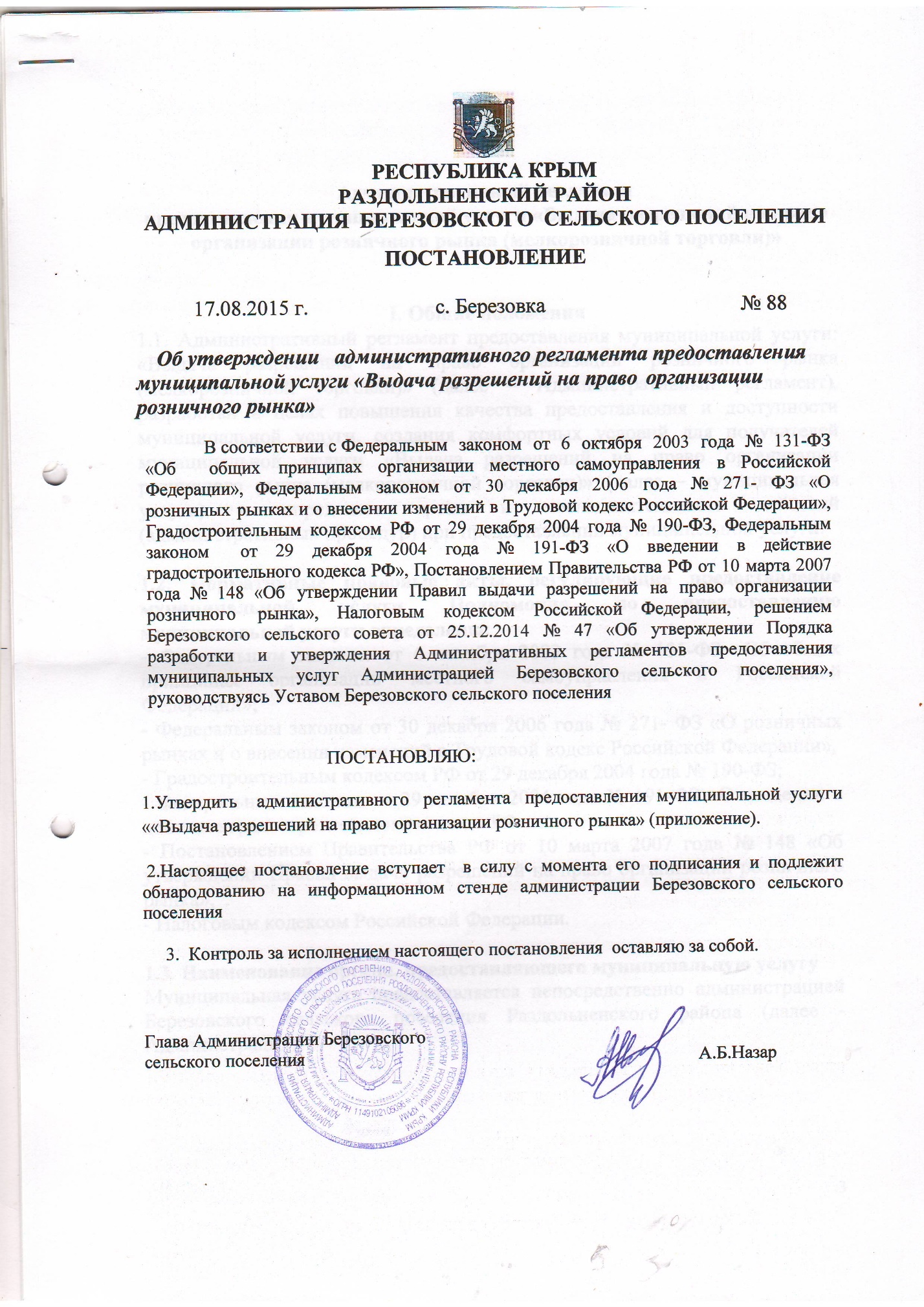 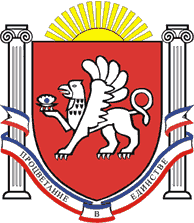 РЕСПУБЛИКА КРЫМРАЗДОЛЬНЕНСКИЙ РАЙОНАДМИНИСТРАЦИЯ  БЕРЕЗОВСКОГО  СЕЛЬСКОГО ПОСЕЛЕНИЯПОСТАНОВЛЕНИЕ           17.08.2015 г.                        с. Березовка                                     № 88     Об утверждении   административного регламента предоставления муниципальной услуги «Выдача разрешений на право организации розничного рынка»             В соответствии с Федеральным  законом  от  6  октября  2003  года  №  131-ФЗ  «Об  общих принципах организации местного самоуправления в Российской Федерации», Федеральным законом от 30 декабря 2006 года № 271- ФЗ «О розничных рынках и о внесении изменений в Трудовой кодекс Российской Федерации», Градостроительным кодексом РФ от 29 декабря 2004 года № 190-ФЗ, Федеральным законом  от 29 декабря 2004 года № 191-ФЗ «О введении в действие градостроительного кодекса РФ», Постановлением Правительства РФ от 10 марта 2007 года № 148 «Об утверждении Правил выдачи разрешений на право организации розничного рынка», Налоговым кодексом Российской Федерации,  решением Березовского сельского совета от 25.12.2014 № 47 «Об утверждении Порядка разработки и утверждения Административных регламентов предоставления муниципальных услуг Администрацией Березовского сельского поселения», руководствуясь Уставом Березовского сельского поселения                                         ПОСТАНОВЛЯЮ:1.Утвердить  административного  регламента  предоставления муниципальной услуги ««Выдача разрешений на право организации розничного рынка» (приложение).  2.Настоящее постановление вступает  в силу с момента его подписания и подлежит обнародованию на информационном стенде администрации Березовского сельского поселения     3.  Контроль за исполнением настоящего постановления  оставляю за собой.Глава Администрации Березовского сельского поселения                                                                                       А.Б.НазарАдминистративный регламент предоставления муниципальной услуги «Выдача разрешений на право организации розничного рынка (мелкорозничной торговли)»I. Общие положения1.1. Административный регламент предоставления муниципальной услуги: «Выдача разрешений на право организации розничного рынка (мелкорозничной торговли)» (далее – Административный регламент), разработан в целях повышения качества предоставления и доступности муниципальной услуги, создания комфортных условий для получателей муниципальной услуги «Выдача разрешений на право организации розничного рынка (мелкорозничной торговли)» (далее – муниципальная услуга) и определяет сроки и последовательность действий (административных процедур) при предоставлении муниципальной услуги. 1.2. Нормативные правовые акты, регулирующие предоставление муниципальной услуги Полномочия по предоставлению муниципальной услуги определены: - Федеральным законом от 6 октября 2003 года № 131-ФЗ «Об общих принципах организации местного самоуправления в Российской Федерации»; - Федеральным законом от 30 декабря 2006 года № 271- ФЗ «О розничных рынках и о внесении изменений в Трудовой кодекс Российской Федерации», - Градостроительным кодексом РФ от 29 декабря 2004 года № 190-ФЗ; - Федеральным законом от 29 декабря 2004 года № 191-ФЗ «О введении в действие градостроительного кодекса РФ» - Постановлением Правительства РФ от 10 марта 2007 года № 148 «Об утверждении Правил выдачи разрешений на право организации розничного рынка», - Налоговым кодексом Российской Федерации. 1.3. Наименование органа, предоставляющего муниципальную услугу Муниципальная услуга предоставляется непосредственно администрацией Березовского сельского поселения Раздольненского района (далее - Администрация). Муниципальная услуга предоставляется при взаимодействии с Федеральной налоговой службой России, Государственным комитетом по государственной регистрации и кадастру Республики Крым.1.4. Сведения о конечном результате предоставления муниципальной услугиКонечным результатом предоставления муниципальной услуги является выдача разрешения на право организации розничного рынка, постановление администрации Березовского сельского поселения или отказ в предоставлении муниципальной услуги. 1.5. Сведения о стоимости предоставления муниципальной услуги Муниципальная услуга предоставляется бесплатно. 1.6. Заявители, имеющие право на получение муниципальной услуги Право на получение муниципальной услуги имеют юридические лица либо их представители с надлежаще оформленными полномочиями (далее - заявитель)II. Требования к порядку предоставления муниципальной услуги 2.1. Порядок информирования о порядке предоставления Муниципальной услуги 2.1.1. Информация о порядке предоставления муниципальной услуги может предоставляться: -непосредственно в Администрации поселения, на информационном стенде по адресу: Раздольненский район, с. Березовка, ул. Гагарина, 52; -с использованием средств телефонной связи, тел. (38 06553) 94-342; - 2.1.2. Адрес электронной почты администрации поселения: berezovkassovet@rambler.ru2.1.3.На информационном стенде размещается следующая информация: - текст Административного регламента с приложениями. 2.1.4. При ответах на телефонные звонки и устные обращения специалисты подробно и в вежливой (корректной) форме информируют обратившихся по интересующим их вопросам. Ответ на телефонный звонок должен начинаться с информации о наименовании администрации, фамилии, имени, отчестве и должности специалиста, принявшего телефонный звонок. Специалист предлагает представиться абоненту. Время разговора не должно превышать 10 минут. 2.1.5. При невозможности специалиста, принявшего звонок, самостоятельно ответить на поставленные вопросы, телефонный звонок должен быть переадресован  (переведен) на специалиста администрации, уполномоченного на предоставление муниципальной услуги (Уполномоченный специалист), или же обратившемуся гражданину должен быть сообщен телефонный номер, по которому можно получить необходимую информацию. 2.1.6. Заявители, представившие документы, в обязательном порядке информируются специалистами: -о приеме к рассмотрению заявления (с прилагаемыми документами) на предоставление муниципальной услуги; -об отказе в приеме заявления на предоставление муниципальной услуги (с прилагаемыми документами); -о сроке принятия решения по предоставлению (или об отказе в предоставлении) муниципальной услуги и возможности получения уведомления о принятом решении. 2.2. Порядок информирования о ходе предоставления муниципальной услуги 2.2.1. Информирование о ходе предоставления муниципальной услуги осуществляется Уполномоченным специалистом при личном контакте с заявителями, посредством почтовой и телефонной связи. 2.2.2. Информирование о принятии решения по предоставлению (или об отказе в предоставлении) муниципальной услуги, приостановлении предоставления муниципальной услуги осуществляется Уполномоченным специалистом посредством выдачи соответствующих уведомлений при личном контакте с заявителями или посредством почтовой связи. 2.2.3. Информация о сроке завершения оформления документов и возможности их получения заявителю сообщается при подаче документов и при возобновлении предоставления муниципальной услуги после ее приостановления, а в случае сокращения срока - по указанному в заявлении телефону. 2.2.4. Для получения сведений о прохождении процедуры по предоставлению муниципальной услуги заявителям указываются (называются) дата и входящий номер, полученные при подаче документов. Заявителю предоставляются сведения о том, на каком этапе рассмотрения находится представленный им пакет документов. 2.2.5 Информация о процедуре предоставления муниципальной услуги предоставляется бесплатно. 2.3. Порядок получения консультаций о предоставлении муниципальной услуги 2.3.1. Консультации (справки) по вопросам предоставления муниципальной услуги предоставляются Уполномоченным специалистом администрации. 2.3.2. Консультации предоставляются по следующим вопросам: - перечня документов, необходимых для предоставления муниципальной услуги, комплектности (достаточности) представленных документов; - времени приема и выдачи документов; - сроков предоставления муниципальной услуги; - порядка обжалования действий (бездействия) и решений, осуществляемых и принимаемых в ходе предоставления муниципальной услуги. 2.3.3. Консультации предоставляются при личном обращении или посредством телефонной связи. 2.4 График приема и консультирования заявителей Прием и консультирование по вопросам, связанным с предоставлением муниципальной услуги, осуществляется в соответствии с графиком работы администрации: суббота, воскресенье — выходные дни. 2.5. Сроки ожидания при предоставлении муниципальной услуги 2.5.1. Максимальное время ожидания в очереди при подаче документов для предоставления муниципальной услуги не должно превышать 20 минут. 2.5.2. Максимальное время ожидания в очереди для получения консультации не должно превышать 20 минут. 2.5.3.Максимальное время приема заявителя при подаче документов для предоставления муниципальной услуги не должно превышать 30 минут. 2.6. Общий срок предоставления муниципальной услуги 2.6.1. Рассмотрение заявления о предоставлении разрешения на право организации розничного рынка (мелкорозничной торговли) (далее – Разрешения), проверка полноты и достоверности сведений о заявителе, содержащихся в представленных документах, принятие решения о выдаче (или отказе в выдаче) Разрешения и подготовка соответствующего правового акта администрации Березовского сельского поселения осуществляется в срок, не превышающий тридцати календарных дней со дня поступления этого заявления. В случаях продления срока действия Разрешения или его переоформления срок рассмотрения этого Заявления не может превышать пятнадцать календарных дней со дня выдачи уведомления о принятии Заявления на рассмотрение. 2.6.2.Решение о предоставлении Разрешения принимается путем издания соответствующего правового акта администрации Березовского сельского поселения. 2.6.3. В срок, не позднее трех рабочих дней со дня принятия указанного решения, Уполномоченный специалист администрации обязан вручить (направить) заявителю уведомление о выдаче Разрешения с приложением оформленного Разрешения, а в случае отказа в выдаче Разрешения - уведомление об отказе в выдаче Разрешения с указанием причин отказа. 2.7. Основания для отказа в предоставлении муниципальной услуги 2.7.1. В предоставлении муниципальной услуги заявителю может быть отказано по основаниям, предусмотренным действующим законодательством. 2.7.2. О принятии решения об отказе в предоставлении муниципальной услуги администрация уведомляет заявителя с обоснованием причин такого отказа в сроки, указанные в пункте 2.6. настоящего Административного регламента. 2.8. Требования к оборудованию мест оказания муниципальной услуги 2.8.1. Прием заявителей для оказания муниципальной услуги осуществляется согласно графику работы администрации, указанному в пункте 2.4 настоящего Административного регламента. 2.8.2. Рабочее место уполномоченного специалиста оборудуется средствами оргтехники (как правило, один компьютер) и канцелярскими товарами, позволяющими организовать предоставление услуги в полном объеме (выделяются бумага, расходные материалы, канцелярские товары в достаточном количестве). На входе в кабинет размещен график приема заявителей, Ф.И.О. специалиста. 2.8.3. Места для проведения личного приема заявителей оборудуются стульями, столом, обеспечиваются канцелярскими принадлежностями (при необходимости) для написания письменных заявлений, информационными стендами. На стендах должны быть размещены следующие информационные материалы: - место нахождения, номера телефонов для справок, адрес электронной почты, -настоящий административный регламент с приложениями. 2.8.4. Для ожидания заявителям отводится специальное место, оборудованное стульями. 2.9. Разрешение на право организации рынка (далее - разрешение) выдается на основании заявления, поданного юридическим лицом в Администрацию сельского поселения (далее - Администрация).2.9.1. В этом заявлении должны быть указаны:1) полное и (в случае, если имеется) сокращенное наименования, в том числе фирменное наименование, и организационно-правовая форма юридического лица, место его нахождения, место расположения объекта или объектов недвижимости, где предполагается организовать рынок, государственный регистрационный номер записи о создании юридического лица и данные документа, подтверждающего факт внесения сведений о юридическом лице в единый государственный реестр юридических лиц;2) идентификационный номер налогоплательщика и данные документа о постановке юридического лица на учет в налоговом органе;3) тип рынка, который предполагается организовать.2.9.2.  Для предоставления разрешения также необходимы следующие документы:1) копии учредительных документов (оригиналы учредительных документов в случае, если верность копий не удостоверена нотариально);2) выписка из единого государственного реестра юридических лиц или ее удостоверенная копия, включающая сведения о постановке юридического лица на учет в налоговом органе по месту нахождения юридического лица;3) удостоверенная копия документа, подтверждающего право на объект или объекты недвижимости, расположенные на территории, в пределах которой предполагается организовать рынок.2.9.3. Документы, указанные в подпункте 1 пункта 2.9 .2 , представляются заявителем самостоятельно. Документы, указанные в подпунктах 2, 3 пункта  2.9.2., запрашиваются специалистом Администрации, проводящим проверку, в государственных органах, органах местного самоуправления и подведомственных государственным органам или органам местного самоуправления организациях, в распоряжении которых находятся указанные документы, если они не были представлены заявителем самостоятельно.2.9.4. Администрация поселения проводит проверку полноты и достоверности сведений о заявителе, содержащихся в представленных им заявлении и документах.
2.10 Перечень оснований для отказа в предоставлении муниципальной услуги В соответствии с действующим законодательством заявителю может быть отказано в предоставлении разрешения по следующим основаниям:отсутствие документов, указанных в п. 2.9 настоящего регламента;несоответствие места расположения объекта, также типа рынка, который предполагается организовать, указанному плану;подача заявления о выдаче разрешения с нарушением установленных требований.III. Административные процедуры3.1. Последовательность административных действий (процедур). Предоставление муниципальной услуги включает в себя следующие административные процедуры: 1) прием документов и проверку полноты и достоверности сведений о заявителе, содержащихся в представленных документах; 2) принятие решения о возможности предоставления муниципальной услуги и выдачу Разрешений на право организации розничного рынка (мелкорозничной торговли). 3.2. Прием документов и проверка полноты и достоверности сведений о заявителе, содержащихся в представленных документах: Для получения разрешения физическое лицо направляет или представляет в соответствующий орган местного самоуправления, на территории которого предполагается организация розничного рынка (мелкорозничной торговли) (далее - уполномоченный орган), заявление, подписанное физическим лицом. В соответствии с действующим законодательством в заявлении должны быть указаны: - фамилия, имя, отчество физического лица, адрес; - местонахождение объектов, в пределах которых предполагается организовать розничный рынок (мелкооптовую торговлю); - тип рынка, который предполагается организовать. К указанному заявлению прилагаются необходимые документы согласно п. 2.9. Принятие уполномоченным органом решения о выдаче разрешения (отказе в выдаче разрешения), переоформлении, приостановлении, возобновлении, продлении срока его действия и аннулировании осуществляется в установленном порядке. В день поступления заявления и прилагаемых к нему документов специалист администрации проводит проверку правильности заполнения заявления и наличия, прилагаемых к нему документов, в случае полного комплекта документов, регистрирует их и в течение 1 рабочего дня, вручает (направляет) заявителю уведомление о приеме заявления к рассмотрению. В случае если указанное заявление оформлено не в соответствии с требованиями настоящих Правил, а в составе прилагаемых к нему документов отсутствуют необходимые документы, заявителю вручается (направляется) уведомление о необходимости устранения нарушений в оформлении заявления и (или) представления отсутствующих документов. При рассмотрении заявления о выдаче разрешения уполномоченный специалист проводит проверку полноты и достоверности сведений о заявителе, содержащихся в представленных документах. (выезд и осмотр объекта производится в сопровождении заявителя или его представителя - при необходимости). 3.2.3. Принятие решения о возможности предоставления муниципальной услуги и выдачу Разрешений на право организации розничного рынка (мелкорозничной торговли). Уполномоченный специалист принимает решение о выдаче разрешения или об отказе в выдаче разрешения в срок, не превышающий 30 календарных дней со дня поступления заявления, готовит проект постановления и направляет его на согласование и утверждение главой администрации Березовского сельского поселения. В срок не позднее 3 дней со дня принятия указанного решения уполномоченный специалист вручает (направляет, сообщает по телефону о готовности документов) заявителю уведомление о выдаче разрешения с приложением оформленного разрешения, а в случае отказа в выдаче разрешения - уведомление об отказе в выдаче разрешения, в котором приводится обоснование причин такого отказа. Дубликат и копии разрешения предоставляются уполномоченным специалистом заявителю, получившему разрешение, бесплатно в течение 3 рабочих дней по письменному заявлению. Плата за рассмотрение заявления о выдаче разрешения, выдачу разрешения, переоформление и продление срока его действия не взимается. Заявления и прилагаемые к нему документы администрации о выдаче разрешения (отказе в выдаче разрешения), переоформлении, приостановлении, возобновлении, продлении срока его действия, копия разрешения и другие документы собираются в деле о предоставлении конкретному заявителю права на организацию розничного рынка (мелкорозничной торговли) и подлежат хранению в администрации в установленном им порядке в соответствии с законодательством Российской Федерации. Уполномоченный специалист формирует информационные ресурсы, содержащие в соответствии с законодательством Российской Федерации открытые и общедоступные сведения о порядке выдачи разрешений, принятых решениях о выдаче разрешений (отказе в выдаче разрешений), переоформлении, приостановлении, возобновлении, продлении сроков их действия и аннулировании. IV. Порядок и формы контроля за предоставлениеммуниципальной услуги4.1 Текущий контроль за соблюдением последовательности и сроков действий, определенных административными процедурами по предоставлению муниципальной услуги, и принятием решений специалистами осуществляется главой администрации Березовского сельского поселения. Текущий контроль осуществляется путем проведения проверок соблюдения и исполнения специалистом положений Административного регламента, иных нормативных правовых актов. Периодичность осуществления текущего контроля устанавливается главой администрации Березовского сельского поселения. 4.2 Контроль за полнотой и качеством предоставления муниципальной услуги включает в себя проведение проверок, выявление и устранение нарушений прав заявителей, рассмотрение, принятие решений и подготовку ответов на обращения заявителей, содержащих жалобы на решения, действия (бездействие) должностных лиц. По результатам проведенных проверок в случае выявления нарушений прав заявителей осуществляется привлечение виновных лиц к ответственности в соответствии с законодательством Российской Федерации. Проверки полноты и качества предоставления муниципальной услуги осуществляются на основании распоряжения главы администрации Березовского сельского поселения. 4.3 Проверки могут быть плановыми (осуществляться на основании полугодовых или годовых планов работы) и внеплановыми. При проверке могут рассматриваться все вопросы, связанные с предоставлением муниципальной услуги (комплексные проверки), либо отдельные процедуры и направления (тематические проверки). Проверка также может проводиться по конкретному обращению заявителя. Для проведения проверки полноты и качества предоставления муниципальной услуги формируется комиссия, состав которой определяется распоряжением администрации Березовского сельского поселения. Результаты проведения проверки предоставления муниципальной услуги оформляются в виде справки, в которой отмечаются выявленные недостатки и предложения по их устранению. 4.4 Персональную ответственность за своевременное и качественное предоставление муниципальной услуги несут ответственные лица за предоставление муниципальной услуги, в соответствии с должностными обязанностями. Специалист, ответственный за прием и регистрацию документов, несет персональную ответственность за соблюдение сроков и порядка приема документов, оформление расписки, правильность внесения регистрирующих записей в регистрационную карточку входящей и исходящей документации. Специалист, ответственный за исполнение, несет персональную ответственность за соблюдение сроков рассмотрения (исполнения) документов, за соблюдение сроков, за правильность и достоверность внесения информации в базу данных, за соблюдение сроков и порядка выдачи документов. Специалист, ответственный за юридическую проверку подготовленных документов, несет персональную ответственность за соблюдение сроков рассмотрения (согласования) подготовленных документов, за соответствие результатов рассмотрения документов и принятых решений о предоставлении земельных участков требованиям действующего законодательства. Специалисты, ответственные за предоставление муниципальной услуги, несут персональную ответственность за разглашение конфиденциальной информации. 4.5 Персональная ответственность должностных лиц администрации, ответственных за предоставление муниципальной услуги, закрепляется в их должностных обязанностях. V. Порядок обжалования действий (бездействия) и решений, осуществляемых (принятых) в ходе предоставления муниципальной услуги 5.1 Потребители результатов предоставления муниципальной услуги имеют право на обжалование действий или бездействия работников органов, участвующих в предоставлении муниципальной услуги, главе администрации Березовского сельского поселения, в досудебном порядке, или в судебном порядке. Потребители результатов предоставления муниципальной услуги имеют право обратиться с жалобой лично или направить письменное обращение, жалобу (претензию) по почте. При обращении заявителя с жалобой в письменной форме срок рассмотрения жалобы заявителя не должен превышать 15 рабочих дней с даты ее регистрации. По результатам рассмотрения жалобы орган, предоставляющий муниципальную услугу, принимает одно из следующих решений: 1) удовлетворяет жалобу, в том числе в форме отмены принятого решения, исправления допущенных органом, предоставляющим муниципальную услугу, опечаток и ошибок в выданных в результате предоставления муниципальной услуги документах, возврата заявителю денежных средств, взимание которых не предусмотрено нормативными правовыми актами Российской Федерации, нормативными правовыми актами Республики Крым, муниципальными нормативно-правовыми актами, а также в иных формах; 2) отказывает в удовлетворении жалобы. Не позднее дня, следующего за днем принятия решения, заявителю в письменной форме и по желанию заявителя в электронной форме направляется мотивированный ответ о результатах рассмотрения жалобы. 5.2 Потребители результатов предоставления муниципальной услуги могут сообщить о нарушении своих прав и законных интересов, противоправных решениях, действиях или бездействии работников, участвующих в предоставлении муниципальной услуги, и должностных лиц, нарушении положений настоящего административного регламента, некорректном поведении или нарушении служебной этики: -по номерам телефонов, содержащихся в настоящем регламенте; Обращения, содержащие обжалование действий (бездействия) специалистов, не могут направляться этим специалистам для рассмотрения и ответа. 5.3 Если в письменном обращении не указаны фамилия заявителя, направившего обращение, и почтовый адрес, по которому должен быть направлен ответ, ответ на обращение не дается. При получении письменного обращения, в котором содержатся нецензурные либо оскорбительные выражения, должностное лицо вправе оставить обращение без ответа по существу поставленных в нем вопросов и сообщить заявителю, направившему обращение, о недопустимости злоупотребления правом. Если текст письменного обращения не поддается прочтению, ответ на обращение не дается, о чем в течение 7 дней с момента регистрации обращения сообщается заявителю, если его фамилия и почтовый адрес подаются прочтению. В случае если в письменном обращении заявителя содержится вопрос, на который ему многократно давались письменные ответы по существу в связи с ранее направляемыми обращениями, и при этом в обращении не приводятся новые доводы или обстоятельства, должностное лицо администрации вправе принять решение о безосновательности очередного обращения и прекращении переписки с заявителем по данному вопросу при условии, что указанное обращение и ранее направляемые обращения направлялись в администрацию Ковыльновского сельского поселения. О данном решении уведомляется заявитель, направивший обращение. 5.4 Потребитель результатов предоставления муниципальной услуги вправе обжаловать как вышеназванные решения, действия или бездействие, так и послужившую основанием для их принятия или совершения информацию, либо то и другое одновременно. 5.5 При обращении потребителей результатов предоставления муниципальной услуги в письменной форме срок рассмотрения жалобы не должен превышать 30 дней с момента получения обращения. Обращение (жалоба) потребителей результатов предоставления услуги в письменной форме должны содержать следующую информацию: - фамилия, имя, отчество гражданина (наименование юридического лица), которым подается жалоба, его место жительства или пребывания; - наименование органа, должности, фамилии, имени и отчества работника (при наличии информации), решение, действие (бездействие) которого обжалуется; - суть обжалуемого действия (бездействия). Дополнительно указываются: - причины несогласия с обжалуемым действием (бездействием); - обстоятельства, на основании которых потребитель результатов предоставления услуги считает, что нарушены его права, свободы и законные интересы, созданы препятствия к их реализации либо незаконно возложена какая-либо обязанность; - требования о признании незаконным действия (бездействия); - иные сведения, которые потребитель результатов предоставления услуги считает необходимым сообщить. 5.6 Заявители вправе обжаловать в судебном порядке решения, принятые в ходе предоставления муниципальной услуги. Гражданин вправе оспорить в судебном порядке ответ на обращение, действие (бездействие) органа местного самоуправления, должностного лица, муниципального служащего при исполнении муниципальной услуги, если считает, что нарушены его права и свободы. 	Соответствующее заявление направляется в суд общей юрисдикции в порядке, предусмотренном законодательством Российской Федерации. ____________________________________________________________________________________Приложение 1 к Административному регламенту ЗАЯВЛЕНИЕ ДЛЯ ПОЛУЧЕНИЯ РАЗРЕШЕНИЯна право организации розничного рынка на территории муниципального образования Березовское сельское поселение Раздольненского района Республики Крым________________________________________________________________________________ (организационно-правовая форма, полное и сокращенное наименования (в том числе фирменное наименование) юридического лица) Местонахожние _______________________________________________________________ (адрес юридического лица в соответствии с учредительными документами) Контактный телефон____________________________________________________________ ИНН_________________________________________________ Создание юридического лица_____________________________________________________ ________________________________________________________________________________ (дата регистрации, регистрационный номер, наименование регистрирующего органа) Свидетельство, подтверждающее факт внесения сведений о юридическом лице в Единый государственный реестр юридических лиц _______________________________ _______________________________________________________ (ОГРН, дата внесения записи, наименование регистрирующего органа) Свидетельство о постановке юридического лица на учет в налоговом органе ___________ __________________________________________________________________ (дата постановки на учет, наименование налогового органа) В лице ________________________________________________________________________ (Ф.И.О. лица, представляющего интересы юридического лица) Просит выдать разрешение на право организации розничного рынка_________________ ________________________________________________________________________________ (наименование, тип рынка) На срок от «____»___________20__ года до « ____»____________20__ года Место расположения розничного рынка_____________________________________ ______________________________________________________________ (адрес розничного рынка, кадастровый номер земельного участка) Место нахождения объекта (объектов) недвижимости_________________________ _______________________________________________________ ( инвентарный № объекта (объектов), литер(ы)) Кадастровый (или условный) номер объекта (объектов) недвижимости*:______________ Количество торговых мест: всего __________; в том числе в объекте (объектах)_____________; на территории_____________________________ Перечень прилагаемых документов__________________________________ ____________________ М.П. ___________________ Должность ФИО  лица, представляющего интересы юридического лица Дата поступления заявления___________ Регистрационный №__________________ Материалы принял_________________ Дата регистрации_______________ (Ф.И.О., подпись) _ _ _ _ _ _ _ _ _ _ _ _ _ _ _ _ _ _ _ _ *Нужное подчеркнутьПриложение 2 к Административному регламенту предоставления муниципальной услуги «Выдача разрешений на право организации розничного рынка (мелкорозничной торговли)» БЛОК-СХЕМАпоследовательности действий по выдаче разрешений на право организации розничного рынка (мелкорозничной торговли)Понедельник 8.00 – 12.00 , 13.00-17.00 Вторник 8.00 – 12.00, 13.00-17.00 Среда 8.00 – 12.00, 13.00-17.00 Четверг 8.00 – 12.00, 13.00-17.00 Пятница 8.00 – 12.00, 13.00-17.00 Заявитель представляет в администрацию Березовского сельского поселения заявление о выдаче разрешения на право организации розничного рынка (мелкорозничной торговли), а также прилагаемые к нему документы Специалист администрации поселения проводит проверку наличия и правильности оформления прилагаемого к заявлению комплекта документов По результатам проверок специалистом администрации поселения подготавливается разрешение на право организации или письменный отказ в выдаче разрешения на право организации розничного рынка (мелкорозничной торговли) Разрешение на право организации розничного рынка или отказ в выдаче такого разрешения с указанием причин отказа направляется на подпись главе администрации Березовского сельского поселения Раздольненского района Республики Крым Заявитель получает готовое разрешение или отказ в выдаче такого разрешения у специалиста администрации поселения 